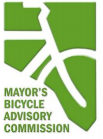 Mayor’s Bicycle Advisory CommissionJanuary 27th, 2020  4:00 - 6:00 PMVirtual meeting via Microsoft TeamsWelcomeApprove November/December minutesCommunity UpdatesUpdates from community members and attendeesCity UpdatesPlanningZoningGreenway Trail NetworkBPDDOTDockless Vehicle Update  Bike Program and projectsMBAC Goal Discussion ContinuedSlow Streets Rec & ParksMayor’s OfficeCommittee UpdatesEvents noticesMiscellaneous BusinessNext meeting date is scheduled for February 24th.